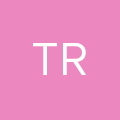 YouCompare the differences between the Virginia Mason Production System with the way that the NHS worksChatGPTChatGPTAs of my last knowledge update in January 2022, the Virginia Mason Production System (VMPS) and the National Health Service (NHS) in the United Kingdom represent two different approaches to healthcare management and delivery. It's important to note that developments or changes may have occurred since then. Here are some general differences between the Virginia Mason Production System and the NHS:Management Philosophy and Approach:Virginia Mason Production System (VMPS): VMPS is based on the principles of Lean management and the Toyota Production System. It focuses on eliminating waste, improving efficiency, and continuously improving processes to enhance patient care and reduce costs.National Health Service (NHS): The NHS is a publicly funded healthcare system in the UK that provides healthcare services to residents free at the point of use. It is a comprehensive system that covers a wide range of services, from primary care to specialized treatments.Patient-Centered Care:VMPS: Emphasizes patient-centered care by involving patients in decision-making, improving communication, and enhancing overall patient experience.NHS: Also emphasizes patient-centered care, aiming to provide high-quality and accessible healthcare services to all residents.Continuous Improvement:VMPS: Focuses on continuous improvement through the use of Lean tools and methodologies. It encourages staff at all levels to identify and address inefficiencies and problems.NHS: Also embraces continuous improvement, but the approach may vary across different NHS trusts and departments. Quality improvement initiatives are often implemented to enhance patient outcomes and operational efficiency.Cultural Change:VMPS: Involves a cultural shift toward a more collaborative and proactive approach to problem-solving. Staff at all levels are encouraged to participate in the improvement process.NHS: Faces challenges related to cultural change due to its large size and diverse workforce. Efforts are made to foster a culture of continuous improvement and patient safety.Performance Metrics:VMPS: Utilizes key performance indicators (KPIs) to measure and monitor various aspects of healthcare delivery, with a focus on efficiency and quality improvement.NHS: Monitors performance through a range of indicators, including waiting times, patient satisfaction, and clinical outcomes.Funding and Structure:VMPS: Typically associated with individual healthcare organizations adopting Lean principles, such as Virginia Mason Medical Center in Seattle, USA.NHS: A nationwide system funded through taxation, with a decentralized structure comprising multiple trusts and healthcare providers.It's important to recognize that both systems share common goals of providing high-quality, accessible healthcare. The differences lie in the specific methodologies, management philosophies, and organizational structures employed to achieve those goals. Additionally, the information provided is based on the state of affairs as of early 2022, and there may have been further developments or changes in both systems since then.YouWhat are the barriers for the NHS to adopt a similar Production SystemChatGPTChatGPTAdopting a production system similar to the Virginia Mason Production System (VMPS) or Lean principles in the National Health Service (NHS) can face several barriers. The implementation of such systems often involves significant cultural, organizational, and operational changes. Here are some barriers that the NHS might encounter:Complexity and Size:Barrier: The NHS is a massive and complex organization with a multitude of services, departments, and facilities. Implementing a production system across such a vast and diverse system can be challenging.Cultural Resistance:Barrier: Existing cultural norms and resistance to change within the NHS workforce can impede the adoption of a new production system. Healthcare professionals may be accustomed to traditional ways of working and may resist changes that disrupt established routines.Lack of Resources:Barrier: Adequate resources, both financial and human, are crucial for the successful implementation of a production system. The NHS, facing budget constraints and workforce shortages, may find it challenging to allocate resources for training, process improvements, and technology upgrades.Leadership and Management Support:Barrier: Effective leadership and management support are essential for driving change. If leaders within the NHS are not fully committed to the principles of a production system, the implementation may lack the necessary direction and support.Regulatory Environment:Barrier: The healthcare sector is subject to numerous regulations and standards. Adapting a production system may require changes in regulatory compliance and reporting, which can be a lengthy and complex process.Patient Complexity and Variability:Barrier: Healthcare delivery often involves managing a wide range of patient conditions and needs. The variability in patient cases can make it challenging to implement standardized processes, which are a key component of production systems.IT Infrastructure:Barrier: Many production systems rely on advanced information technology systems for data analysis, process monitoring, and communication. The NHS may face challenges in updating and integrating existing IT infrastructure to align with the requirements of a production system.Training and Education:Barrier: Proper training and education are essential for staff to understand and implement new methodologies. If healthcare professionals are not adequately trained on the principles of the production system, it may hinder successful implementation.Resistance to Standardization:Barrier: Healthcare is often characterized by a degree of clinical autonomy and individualized patient care. The push for standardization in a production system may face resistance from healthcare professionals who value the flexibility to tailor care to individual patient needs.Short-Term Focus:Barrier: The NHS may face pressure to show short-term results, and the benefits of a production system may be more apparent over the long term. This can create challenges in maintaining support and momentum for the implementation.Overcoming these barriers requires a coordinated effort, strong leadership, cultural transformation, and a commitment to continuous improvement. Successful implementation often involves engaging frontline staff, addressing concerns, and gradually introducing changes to build acceptance and support. It's also important to recognize that the specific barriers may vary across different NHS trusts and departments.YouWould such a change bring benefits to the NHS?ChatGPTChatGPTYes, implementing a production system similar to the Virginia Mason Production System (VMPS) or adopting Lean principles could potentially bring several benefits to the National Health Service (NHS). While each healthcare system is unique and faces its own set of challenges, the principles of Lean and production systems are designed to improve efficiency, reduce waste, enhance quality, and ultimately improve patient care. Here are some potential benefits:Improved Efficiency:Lean principles focus on eliminating waste and optimizing processes. This can lead to increased efficiency in healthcare delivery, reducing unnecessary delays and improving the flow of patients through various stages of care.Cost Reduction:By identifying and eliminating waste, a production system can contribute to cost reduction. This is particularly important in healthcare systems facing financial constraints, such as the NHS, where cost-effective delivery of care is essential.Enhanced Patient Experience:Lean principles emphasize patient-centered care. By streamlining processes, improving communication, and reducing waiting times, patients may experience a more seamless and positive healthcare journey.Quality Improvement:Production systems prioritize quality and continuous improvement. Implementing standardized processes and regularly reviewing performance metrics can contribute to better clinical outcomes and patient safety.Staff Engagement and Satisfaction:Involving frontline staff in the improvement process and giving them the tools to identify and solve problems can lead to increased staff engagement and satisfaction. Empowered staff members are more likely to contribute to a culture of continuous improvement.Data-Driven Decision Making:Lean principles often rely on data and metrics to drive decision-making. This shift toward data-driven approaches can help healthcare providers make informed decisions, monitor performance, and identify areas for improvement.Reduced Variation in Care:Standardizing processes helps reduce variation in care, leading to more consistent and reliable delivery of healthcare services. This can contribute to improved patient outcomes and safety.Capacity Optimization:By improving the efficiency of processes, a production system can help optimize capacity within the healthcare system. This is particularly relevant for the NHS, which often faces challenges related to patient demand and resource constraints.Adaptability to Change:Lean principles encourage a culture of continuous improvement and adaptability. This can be beneficial for healthcare systems facing dynamic challenges, allowing for a more agile response to changes in patient needs, technology, or regulations.Long-Term Sustainability:While the initial implementation of a production system may require an investment of time and resources, the long-term benefits in terms of sustainability and resilience can be significant. It can help the NHS adapt to evolving healthcare landscapes and maintain a focus on quality and efficiency.It's important to note that the successful adoption of a production system requires careful planning, cultural change, and ongoing commitment from leadership and staff. Additionally, the specific benefits may vary based on the unique characteristics and challenges of the NHS.YouIs there any enthusiasm in the UK for an NHS Production SystemChatGPTChatGPTAs of my last knowledge update in January 2022, there have been discussions and initiatives within the healthcare community in the UK to improve efficiency and quality of care within the National Health Service (NHS). Lean principles and production system methodologies, such as those inspired by the Virginia Mason Production System (VMPS), have been considered in some contexts. However, the degree of enthusiasm and the specific initiatives can vary.Several factors contribute to the considerations for adopting production system methodologies in the NHS:Quality Improvement Initiatives:The NHS has been involved in various quality improvement initiatives over the years. These efforts often involve adopting best practices from various industries, including manufacturing and services, to enhance the efficiency and effectiveness of healthcare delivery.Local Adoption and Implementation:Enthusiasm for production system methodologies may be more apparent at the local or trust level rather than at a national level. Individual NHS trusts and healthcare organizations may choose to implement Lean principles based on their specific needs and challenges.Research and Pilot Programs:There have been research projects and pilot programs exploring the application of Lean thinking and production system concepts in healthcare settings within the UK. These initiatives aim to assess the feasibility and effectiveness of these methodologies in the context of the NHS.Focus on Efficiency and Value:With a growing emphasis on efficiency, value-based care, and patient-centered approaches, there is a recognition of the need to continuously improve processes within the NHS. Lean principles align with these goals by targeting waste reduction and process optimization.External Consultancies and Training:Some NHS organizations have sought the expertise of external consultants or engaged in training programs to introduce Lean thinking and production system methodologies. This indicates a willingness to explore new approaches to healthcare management.Challenges and Skepticism:Despite potential benefits, there can be challenges and skepticism associated with the application of production system methodologies in healthcare. Cultural resistance, resource constraints, and the unique nature of healthcare delivery are factors that may influence the level of enthusiasm.It's important to note that the healthcare landscape is dynamic, and initiatives may evolve over time. The enthusiasm for adopting production system methodologies within the NHS can be influenced by changes in leadership, success stories from pilot programs, and a broader understanding of the potential benefits.For the most current and specific information, it would be advisable to check recent publications, official statements from NHS bodies, or healthcare news sources to see if there have been any new developments or initiatives related to the adoption of production system methodologies within the NHS.YouThank youChatGPTChatGPTYou're welcome! If you have any more questions or if there's anything else I can help you with, feel free to ask. Have a great day!